Woodhall Curriculum Overview, Summer Term, Year Six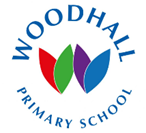 SummerEnglishReading(CUSP)English Writing(CUSP)Maths(Maths Mastery)Geography(CUSP)History(CUSP)Computing(CUSP)Science(CUSP)Art(CUSP)DT(CUSP)PSHE(SCARF)RE(Cambs)Music(CUSP)PE(Cambs)MFL(CUSP)wc 15th AprilSkelling Block 12.23rd Person Narratives (Adventure) – Block BUnit 10Comparison Lesson 3Living Things and Their Habitats - Who was the scientist CarlLinnaeus and what did he do?Painting Block EBeing My Best – This will be your life. Belief and Meaning - Does belief in Akhirah help Muslims lead better lives?Block E Composition HockeyBlock E – The natural World  wc 22nd AprilIntroduction to Dickens 13.13rd Person Narratives (Adventure) – Block BUnit 10Monarch Lesson 1What is a computer?Living Things and Their Habitats - How do we classify vertebrates?Painting Block EBeing My Best – Our recommendationsBelief and Meaning - Does belief in Akhirah help Muslims lead better lives?Block E Composition HockeyBlock E – The natural World  wc 29th AprilIntroduction to Dickens 13.23rd Person Narratives (Adventure) – Block BSATs RevisionMonarch Lesson 2What is a computer?Living Things and Their Habitats - How do we classify invertebrateswe know?Painting Block EBeing My Best – what’s the risk?Belief and Meaning - Does belief in Akhirah help Muslims lead better lives?Block E Composition HockeyBlock E – The natural World  wc 6th May (short week)Introduction to Dickens 14.1News Reports- Block BSATs RevisionComparison Lesson 4What is a computer?Living Things and Their Habitats - How do we classify invertebrateswe don’t know?DT – Electrical Systems Being My Best – what’s the risk?Block E Composition HockeyBlock E – The natural World  wc 13th May (SATs Week)SATs WeekSATs WeekSATs WeekLiving Things and Their Habitats - How do we classify invertebrateswe don’t know?DT – Electrical SystemsBeing My Best – Basic First AidBelief and Meaning - Does belief in Akhirah help Muslims lead better lives?Block E Composition HockeyBlock E – The natural World  wc 20th May (short week)Introduction to Dickens 14.2News Reports- Block BStatistics Comparison Lesson 5What is a computer?Living Things and Their Habitats - How do we classify invertebrateswe don’t know?DT – Electrical SystemsBeing My Best – Wellbeing project Belief and Meaning - Does belief in Akhirah help Muslims lead better lives?Block E Composition HockeyBlock E – The natural World  Half TermHalf TermHalf TermHalf TermHalf TermHalf TermHalf TermHalf TermHalf TermHalf TermHalf TermHalf TermHalf TermHalf TermHalf Termwc 3rd JunIntroduction to Dickens 15.1Discursive Writing and Speeches – Block BStatisticsMonarch Lesson 3Living Things and their Habitats: Apply it: what animals can Iclassify?What animals and plants exist inmy local environment?Creative Response Block EGrowing and changing – I look great. Belief and Meaning - Does belief in Akhirah help Muslims lead better lives?Block F - ImprovisationTennisBlock F – Visiting France wc 10th JunIntroduction to Dickens 15.2Discursive Writing and Speeches – Block BQLA Analysis Lessons Monarch Lesson 4Everyone can create.Evolution and Inheritance - How have living things changed over time?How do we know?Creative Response Block EGrowing and changing – Media Manipulation,Belief and Meaning - Does belief in Akhirah help Muslims lead better lives?Block F - ImprovisationTennisBlock F – Visiting France wc 17th JunDare To be You 16.1Poems that create images and explore vocabulary – Block BQLA Analysis LessonsComparison Lesson 6Everyone can create.Evolution and Inheritance - How has life evolved over time?Creative Response Block EGrowing and changing – Pressure online.Belief and Meaning - Does belief in Akhirah help Muslims lead better lives?Block F - ImprovisationTennisBlock F – Visiting France wc 24th June(Thorpe Woodlands/short week)Dare To be You 16.2Poems that create images and explore vocabulary – Block BQLA Analysis LessonsEvolution and Inheritance - What is DNA and what does it do?Creative Response Block EGrowing and changing – helpful or unhelpful Belief and Meaning - Does belief in Akhirah help Muslims lead better lives?Block F - ImprovisationTennisBlock F – Visiting France wc 1st JulyDare To be You 17.1Shakespeare Sonnets – Block BProblem Solving/NRICHMonarch Lesson 5Everyone can create.Evolution and Inheritance - Are all offspring identical to their parents?DT – TextilesGrowing and changing – Is this normal?Belief and Meaning - Does belief in Akhirah help Muslims lead better lives?Block F - ImprovisationTennisBlock F – Visiting France wc 8th July (OSA Transition)Dare To be You 17.2Shakespeare Sonnets – Block BProblem Solving/NRICHMonarch Lesson 6Everyone can create.Evolution and Inheritance -  Darwin and Wallace – what evidence did they share to argue the case for evolution?DT – TextilesGrowing and changing –making babies Belief and Meaning - Does belief in Akhirah help Muslims lead better lives?Block F - ImprovisationTennisBlock F – Visiting France wc 15th July (TGS Transition)Dare To be You 18.1 and 18.2EnrirchmentProblem Solving/NRICHEvolution and Inheritance -  Survival of the fittest - how have animals adapted and evolved to suit their environment?DT – Textiles Growing and changing – end of topicBelief and Meaning - Does belief in Akhirah help Muslims lead better lives?Block F - ImprovisationTennisBlock F – Visiting France